课题1《酸和碱》第一课时学案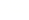 班级              姓名               【情景导入】生活中，我们常用到酸和碱，如碳酸饮料中的碳酸、白醋中的醋酸、蓄电池中的硫酸等属于酸，石灰水中的溶质氢氧化钙等属于碱。那么什么是酸？【演示实验】试验下列物质的导电性。【概念讲解】物质溶于水（或处于熔融状态时），离解成自由移动的              的过程叫电离。其过程可以用电离方程式表示。      如：HCl=                                NaOH=                                NaCl=                      【习题训练】写出下列物质溶于水时，发生的电离方程式。【课堂小结】     一、物质分类                             ，如                              。         物质                                  ，如                。                                                                ，如          。                                                                ，如          。                                                                ，如          。                                                                ，如          。       请将下列物质填写在适当的横线上。液氧、硫酸、空气、食盐、石灰水、钢、金刚石、水、二氧化碳、氢氧化钠、碳酸钙二、溶液中的电荷守恒   在溶液中，所有              带的                  和所有              带的              相等。   如、在工业盐酸略显黄色，其原因是溶液中含铁离子。已知，某工业盐酸中，氢离子与氯离子的个数比为71：74，则铁离子与氯离子的个数比为              。【当堂训练】1、书写化学式。2、根据酸、碱、盐电离的特点判断，NaHSO4属于              ，Cu2(OH)2CO3属于                。3、下列各组物质的俗称、类别、化学式对应完全正确的是（　　）　　A．干冰—氧化物—H2O             B．水银—混合物—H2O·Ag　　C．醋酸—酸—CH3COOH           D．石灰水—碱—CaCO34、某NaOH溶液中，钠离子与水分子个数比为1：20，求溶液中溶质的质量分数。课题1《酸和碱》第二课时学案班级              姓名               【知识回顾】酸是电离时产生的阳离子全部为H+的化合物。盐酸是           的水溶液，严格意义上来讲，盐酸属于混合物，但它显酸性，是工业上重要的化工原料。本节课将重点学习盐酸的性质。【演示实验】取浓盐酸，观察。小结：纯净的浓盐酸是         色            气味的     体。【演示实验】取浓盐酸，打开瓶盖，观察到                  。这是从浓盐酸中       出来的              遇空气中的           形成的           。说明浓盐酸具有                  。【探究活动】1、实验室用石灰石和浓盐酸来制CO2，其后果是                      。      2、将一瓶浓盐酸敞口放置一段时间，其影响是                             。【演示实验】取稀盐酸、石灰水、食盐水，分别滴加紫色的石蕊试液、无色的酚酞试液，观察现象。【课堂小结】    遇酸性或碱性溶液能显示不同颜色的物质叫                 。紫色的石蕊试液遇酸性溶液变成      ，遇碱性溶液变成     ，遇中性溶液       。    无色酚酞试液遇酸性溶液          ，遇碱性溶液变成     ，遇中性溶液      。【知识回顾】我们曾学过金属与酸的反应，请写出下列反应的化学方程式。    1、锌与稀盐酸。                                            2、铁与稀盐酸。                                         【课堂小结】1、在金属活动性顺序中，只有               的金属才能置换出酸中的氢。    2、金属 + 酸 =              +            （          反应）【演示实验】取氧化铜和生锈的铁钉，分别加入稀盐酸。观察现象。【课堂小结】金属氧化物 + 酸 =              +            （          反应）【演示实验】取氢氧化铜加入稀盐酸。观察现象。【课堂小结】【演示实验】取氢氧化钠溶液，滴入无色的酚酞试液，再逐滴加入稀盐酸。观察现象。【课堂小结】碱 + 酸 =              +            （          反应）【知识回顾】我们曾学过实验室制取二氧化碳的方法，请写出下列反应的化学方程式。【演示实验】取硝酸银溶液，滴加稀盐酸，观察现象。再向试管中滴入稀硝酸，观察现象。【课堂小结】盐 + 酸 =              +            （          反应）【习题训练】1、下列物质中，能使酚酞溶液变红的是（　　）　　A．氢氧化钠溶液      B．稀硫酸       C．稀盐酸         D．水 2、日常生活中的下列物质中加入紫色石蕊溶液无明显变化的是（　　）　　A．柠檬汁            B．苹果汁       C．纯净水         D．石灰水 3、用下列方法能把稀盐酸、蒸馏水、石灰水一次区别开来的是（　　）　　A．品尝              B．闻气味       C．滴加酚酞试液   D．滴加石蕊试液 4、盐酸常用作金属表面的清洁剂是利用了它们化学性质中的（　　）　　A．能与金属反应                      B．能与紫色石蕊试液反应  　　C．能与某些金属氧化物反应            D．能与碳酸钙反应 5、将一铜丝在空气中加热，可观察到       色的铜丝表面变成        色；然后将它浸入稀盐酸中，铜丝表面变成     色，反应后的溶液变成        色。写出以上反应的化学方程式                         ，                                    。 6、硬水是含有较多                         的水。受热时，会产生水垢（其主要成分是碳酸钙和氢氧化镁），可用稀盐酸来除去。请写出其反应原理。                                        、                                    7、小红学习酸碱指示剂与常见酸、碱溶液作用后，归纳总结出如图所示的 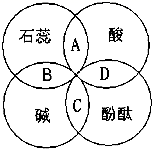 关系。图中A、B、C、D是两圆相交的部分，分别表示指示剂与酸、碱溶液作用时所显示出的颜色，其中颜色不正确的是（    ）A．紫色         B．蓝色        C．红色        D．无8、除铁锈时能否加入过量的稀盐酸？           。请用化学方程式解释其原因：                                       、                                    9、向石灰石中加入一定质量的稀盐酸，可观察到的现象是                    。反应后溶液中的溶质一定有            ，还可能有              。请你设计实验进行鉴别。课题1《酸和碱》第三课时学案班级              姓名               【知识回顾】通过上节课的学习，我们已经知道盐酸能与酸碱指示剂作用、能与活泼金属发生置换反应产生氢气、能与金属氧化物、碱、盐发生复分解反应。那么硫酸是否也具有以上化学性质呢？【演示实验】取浓硫酸，观察。小结：浓硫酸是         色的     体，质量分数为98%的浓硫酸，其密度是         。【演示实验】用          蘸取浓硫酸，滴在火柴梗上，观察现象。【概念讲解】浓硫酸能吸收空气中的           ，具有          ，常用来作为某些气体的          。【概念辨析】将一瓶浓硫酸敞口放置一段时间，其影响是                             。【演示实验】向水中逐滴加入浓硫酸，观察现象。思考：稀释浓硫酸时，应怎样操作才安全？【课堂小结】浓硫酸溶于水，会         大量的热。稀释浓硫酸时，一定要将         沿容器壁慢慢注入         中，并不断用                。【探究活动】1、稀硫酸与酸碱指示剂作用   2、我们曾学过金属与酸的反应，请写出下列反应的化学方程式。    （1）锌与稀硫酸。                                            （2）铁与稀硫酸。                                         【课堂小结】1、在金属活动性顺序中，只有               的金属才能置换出酸中的氢。    2、金属 + 酸 =              +            （          反应）【演示实验】取氧化铜和生锈的铁钉，分别加入稀硫酸。观察现象。【课堂小结】金属氧化物 + 酸 =              +            （          反应）【演示实验】取氢氧化铜加入稀硫酸。观察现象。【课堂小结】【演示实验】取氢氧化钠溶液，滴入无色的酚酞试液，再逐滴加入稀硫酸。观察现象。【课堂小结】碱 + 酸 =              +            （          反应）【演示实验】取氯化钡溶液，滴加稀硫酸，观察现象。再向试管中滴入稀硝酸，观察现象。【课堂小结】【演示实验】取碳酸钠粉末，滴加稀硫酸，观察现象。【课堂小结】盐 + 酸 =              +            （          反应）【习题训练】1、（2014•南京）实验室中常需要使用硫酸．（1）用小木棍蘸少量浓硫酸，放置一会儿后，可观察到                    ；（2）98%的浓硫酸稀释为稀硫酸时，一定要将          沿烧杯壁缓慢地注入盛有       的烧杯里，并用        搅拌，此时若用手轻轻触碰烧杯外壁，有        的感觉；（3）49g质量分数为20%的稀硫酸与足量锌反应，最多生成氢气的质量是多少？（写出计算过程）2、某化学兴趣小组学习酸碱中和反应后，对稀硫酸与氢氧化钠溶液混合后的有关问题，进行了如下探究，请你一起参与他们的探究．【提出问题】氢氧化钠溶液与稀硫酸混合后，所得溶液中溶质的成分是什么？【作出猜想】甲同学猜想：溶质有Na2SO4、H2SO4、NaOH乙同学猜想：溶质只有Na2SO4丙同学猜想：溶质有Na2SO4、H2SO4你的猜想：溶质有                        （填化学式）乙同学认为甲同学的猜想是错误的，理由是　                                。【设计实验】课题1《酸和碱》第四课时学案班级              姓名               【知识回顾】通过两节课的学习，无论是盐酸，还是稀硫酸都能与酸碱指示剂作用、能与活泼金属发生置换反应产生氢气、能与金属氧化物、碱、盐发生复分解反应。为什么它们的化学性质相同呢？【课堂小结】酸具有通性的原因是酸溶液中含                          。其通性表现在以下五个方面：【概念讲解】       和       生成       和       的反应叫中和反应，它是        中的一种。【概念辨析】中和反应在日常生活中应用非常广泛。如常用                  改良酸性土壤。                              服用氢氧化铝的药物治疗胃酸过多。                              用NaOH溶液洗涤石油产品中的残余硫酸。                              蚊虫叮咬人的皮肤时会分泌出蚁酸，如果涂一些含     物质的药水就可减轻痛痒。【概念辨析】中和反应生成盐和水，有盐和水生成的反应是中和反应。（    ）【概念讲解】溶液酸碱的强弱程度叫           ，常用来       表示，其范围在        之间。           性越来越                            性越来越     正常雨水略显酸性。酸雨是指pH             的雨水。【演示实验】测定溶液的酸碱度使用       。用           蘸取待测溶液滴在         上，过一会儿，将           显示的颜色与                对照得到其pH。【概念辨析】肥皂水的pH＞7，肥皂水呈_____性，能使无色酚酞溶液变_______色；白醋的pH        ，白醋呈酸性，能使紫色石蕊溶液变_____色；溶液的pH越______，则溶液的酸性越强；溶液的pH越大，则溶液的碱性越          。【习题训练】 1、小华帮助家人科学种田，查阅有关农作物生长最适宜的pH范围：他测知家乡的土壤pH接近7，你认为小华家最不适宜种植的农作物是（　 　）A．棉花       B．玉米        C．大豆         D．茶树 2、某同学不小心被黄蜂蜇了一下（黄蜂毒液呈碱性），为了减轻疼痛可以涂抹（　　）A．浓硫酸    B．食醋（pH=3）  C．食盐水（pH=7）  D．苏打或肥皂水（pH=9-10）3、经测定，某工厂排放的废水的pH为3，污染环境。若将该废水治理成pH为8时，可向该废水中加入适量的（　　）A．氯化钠           B．硫酸         C．氧化钙        D．废铜片 4、小明同学在实验室中测定某未知溶液的pH，他的实验操作如下：先用蒸馏水将pH试纸润湿，然后用玻璃棒蘸取待测试液于pH试纸上进行测定，你认为小明同学这样测得的结果与该溶液的实际pH比较（　　）A．偏低           B．偏高           C．不变          D．无法判定 5、下图是氢氧化钠溶液和盐酸用滴加方式反应时，溶液pH随滴入溶液体积变化的曲线。（1）氢氧化钠和盐酸恰好完全反应时，溶液的pH       7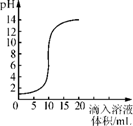 （2）根据曲线判断，该反应是将                 滴入             中，理由是　　　　　　     　　　　。（3）当滴入溶液的体积为5mL时，所得溶液中的溶质为             （写化学式），若在此溶液中滴入石蕊溶液，     溶液显             色。6、小亮在做“盐酸中和氢氧化钠溶液”的实验时，滴加盐酸前忘了加入指示剂，导致无法判断该中和反应进行的程度。于是他对所得溶液的酸碱性进行探究。【探究目的】探究所得溶液的酸碱性【提出猜想】所得溶液可能呈碱性，也可能呈       性，还可能呈       性。【实验验证】【分析与思考】（1）若溶液呈碱性，则溶液中使其呈碱性的离子是           ，为避免碱性溶液污染环境，小亮对所溶液进行了如下处理：向溶液中逐滴加入         ，溶液由       色刚刚变为      色时，则为中性。该过程涉及的化学方程式为                          。（2）若无色酚酞溶液不变色，为了进一步确定溶液的酸碱性，小亮提出了以下方案：方案一：取样，加入碳酸钙粉末，若观察到                       ，则所取溶液呈酸性；若无明显现象，则呈中性。方案二：取样，加入金属锌，若有气泡产生，则所取溶液呈          性，该反应的化学方程式为                                  ；若无明显现象，则呈中性。课题2《常见的碱》第一课时学案班级              姓名               【情景导入】前几节课中，我们已经学习了几种重要的酸，从本节课开始，学习两种重要的碱，分别是氢氧化钠和氢氧化钙。【演示实验】取氢氧化钠，放在             里观察。【课堂小结】NaOH是         色的        体。【知识讲解】1、NaOH具有                 ，俗称       、        、         。【演示实验】轮流观察氢氧化钠表面出现的现象。【课堂小结】NaOH易吸收空气中的           ，表面                           ，这种现象叫       。NaOH常用来作为某些气体的              。【知识回顾】NaOH溶液与酸碱指示剂作用【知识讲解】NaOH必须            保存，其原因是：①NaOH易               ；NaOH能与空气中的                   反应而            。其化学方程式为                                          。非金属氧化物 + 碱 =              +             【知识拓展】1、做硫在氧气中燃烧的实验时，为防止二氧化硫污染空气，集气瓶底可放少量的水，其反应原理是                      。如果更换成              效果更好，其反应原理是                                 。      2、写出氢氧化钠与三氧化硫反应的方程式：                                。【探究活动】石灰水常用来          CO2，而NaOH溶液常用来          CO2。请简要叙述理由。【知识回顾】写出下列反应的化学方程式。      1、NaOH与稀盐酸：                                       2、NaOH与稀硫酸：                                 【演示实验】取硫酸铜溶液和氯化铁溶液，分别滴加氢氧化钠溶液，观察现象。【课堂小结】盐 + 碱 =              +            （          反应）【习题训练】 1、下列有关物质的化学式、名称、俗名不完全对应的是（　　）　　A．NaCl    氯化钠    食盐             B．Ca0    氧化钙    熟石灰C．H2O2   过氧化氢  双氧水            D．NaOH   氢氧化钠    烧碱2、物质保存的方法取决其性质。下列药品不需要密封保存的是（　　） 　　A．氢氧化钠        B．浓硫酸       C．氯化钠         D．浓盐酸3、下列物质露置于空气中，没有发生化学变化而质量增大的是（　　）　　A．浓硫酸         B．浓盐酸        C．生石灰         D．氢氧化钠4、下列有关氢氧化钠的描述错误的是（　　）　　A．易溶于水，溶解时放出大量的热  B．对皮肤具有强烈的腐蚀性　　C．水溶液能使石蕊试液变红        D．能去油污，厨房清洁剂中含有氢氧化钠5、工业上广泛用于石油精制、造纸、印染、制肥皂等，则该物质是（　　）　　A．硫酸        B．氢氧化钠      C．熟石灰         D．氯化钠6、下列气体会污染空气并且可以用氢氧化钠溶液来吸收的是（　　）　　A． CO2        B．O2            C．SO2           D．CO7、氢氧化钠和氢氧化钙都是常见的碱，下列关于它们的说法中，正确的是（　　）A．都能用作建筑材料             B．都能用作某些气体的干燥剂C．它们的溶液都能用于检验二氧化碳气体  D．它们的溶液都能用于吸收二氧化碳气体8、实验室盛放氢氧化钠溶液的试剂瓶不能用玻璃塞，其原因是在常温下，氢氧化钠与玻璃中二氧化硅缓慢地发生反应，产物使瓶口与瓶塞黏在一起。反应的化学方程式为SiO2＋2NaOH＝X＋H2O，试推断X的化学式为               。9、在探究CO2和NaOH是否发生化学反应时，某同学设计如图实验装置．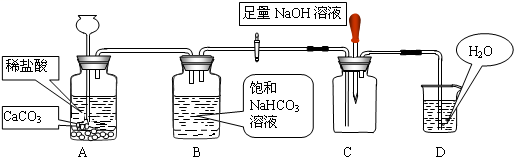 （1）A中反应的化学方程式为                                 ；（2）B装置的作用是                                    ；（3）A中反应结束后，关闭K，挤压C中胶头滴管的胶头，观察到的现象是            ．（4）为证明CO2和NaOH肯定发生了化学反应，可取出C中溶液，向其中加入（任填一种）                     ，若                      （填相应的反应现象），即可判定CO2和NaOH发生了化学反应． 10、氢氧化钠固体必须密封保存，否则会变质，其原理是                            。请你设计实验探究氢氧化钠固体是否变质。课题2《常见的碱》第二课时学案班级              姓名               【情景导入】氢氧化钠是工业生产中的重要原料，在农业生产和建筑行业常用到的碱是氢氧化钙。【演示实验】取氢氧化钙，观察。【课堂小结】Ca(OH)2是         色的         体。【知识讲解】1、Ca(OH)2俗称            、            。其水溶液俗称           。它可由            和            制得，其方程式为                       。该反应过程中会            大量的热。      2、Ca(OH)2            于水，常用来            二氧化碳。其反应原理是                                           。可用作                 。      3、在农业上，常用来改良                      。其反应原理是                                           。【演示实验】取石灰水，加入碳酸钠溶液，观察现象。【课堂小结】【课堂小结】碱具有通性的原因是碱溶液中含                          。其通性表现在以下四个方面：【习题训练】 1、酸和碱的组成中一定含有的元素是（　　）　　A．氧元素        B．氢元素          C．氮元素         D．金属元素 2、下列关于Ba（OH）2性质的描述中，不属于碱的共同性质的是（　　）　　A．能使紫色石蕊溶液变蓝色               B．能与盐酸反应生成水  　　C．能与Na2S04溶液反应生成BaS04沉淀    D．能与CO2反应生成水3、生活中常见的柠檬汁、番茄汁、酸奶等物质的水溶液都有一定的酸性，这是由于（　　）　　A．溶于水时生成了盐酸        B．水溶液中含有酸分子　　C．组成中含有氢元素          D．溶于水时，在水中解离产生了氢离子 4、下列说法正确的是（　　）　　A．酸能使酸碱指示剂显示相同颜色          B．氢氧化钠溶液遇酚酞显蓝色　　C．溶液导电是因为溶液中有自由移动的电子  D．盐酸溶液能导电   5、实验室中的试剂常因与空气中的一些成分作用而发生变化，下列对试剂在空气中发生变化的分析不正确的是（　　）　　A．铁粉生锈与空气中的水蒸气和氧气有关　　B．氢氧化钠潮解变质与空气中的水和二氧化碳有关　　C．氧化钙的变质与空气中的水和二氧化碳有关　　D．浓盐酸变稀与空气中的水蒸气有关 6、下列选项中括号内物质为杂质，右边为除杂试剂，其中不合理的是（　　）7、为除去下列物质中的杂质（括号内是杂质），下列操作方法正确的是（　　）8、请设计实验鉴别氢氧化钠溶液和石灰水。9、某实验小组取用生石灰时，发现装满生石灰的塑料试剂瓶已经膨胀破裂。小军认为生石灰已经变质，试剂瓶中可能含有CaO、 Ca（OH）2 、CaCO3等三种物质，并开展如下探究：（1）比较甲乙两个方案，你认为那个方案不够合理         ，理由是                                                                  。（2）小红认为放置时间过长可能全部变成了CaCO3，请你利用实验验证小红的猜想   　　                                                                                             。（3）小林认为不可能全部变成CaCO3，还有CaO，请你利用实验验证小林的猜想                                                                                。试验的物质灯泡是否发亮试验的物质灯泡是否发亮结论食盐食盐水                    具有导电性。蔗糖蔗糖水                    具有导电性。水稀盐酸                    具有导电性。NaOH固体NaOH溶液                    具有导电性。HCl=                      H2SO4=                      HNO3=                      电离时产生的阳离子                的             叫酸。酸=               +               NaOH=                      Ca(OH)2=                      Ba(OH)2=                      电离时产生的阴离子                的             叫碱。碱=               +               NaCl=                      K2SO4=                      Cu(NO3)2=                      电离时产生                           的             叫盐。盐=               +               OH-Cl-SO42-NO3-CO32-H+NH4+K+Na+Ag+——Ca2+Mg2+Ba2+Cu2+Fe2+Fe3+——Al3+——稀盐酸石灰水食盐水紫色的石蕊试液无色的酚酞试液现象方程式解释氧化铜生锈铁钉现象方程式解释氢氧化铜现象方程式解释氢氧化钠溶液现象方程式解释硝酸银溶液方法现象结论实验现象实验结论火柴梗上蘸有浓硫酸的部位       。浓硫酸具有          。（化学性质）紫色的石蕊试液无色的酚酞试液石灰水稀硫酸现象方程式解释氧化铜生锈铁钉现象方程式解释氢氧化铜现象方程式解释氢氧化钠溶液现象方程式解释氯化钡溶液现象方程式解释碳酸钠方法现象结论你的猜想正确丙同学猜想正确反应式反应类型1、与酸碱指示剂紫色的石蕊试液遇酸性溶液变成        ，无色的酚酞试液遇酸性溶液           。2、与活泼金属3、与金属氧化物4、与碱5、与盐农作物棉花玉米大豆茶树pH6.1－6.86.0－7.06.5－7.55.0－5.5实验操作实验现象结论用试管取该溶液1-2mL，滴入1-2滴无色酚酞溶液，振荡无色酚酞溶液变      溶液呈碱性用试管取该溶液1-2mL，滴入1-2滴无色酚酞溶液，振荡无色酚酞溶液不变色溶液呈      紫色的石蕊试液无色的酚酞试液NaOH溶液现象方程式解释硫酸铜溶液氯化铁溶液方法现象结论氢氧化钠固体已变质氢氧化钠固体已完全变质现象方程式解释碳酸钠溶液反应式反应类型1、与酸碱指示剂紫色的石蕊试液遇碱性溶液变成        ，无色的酚酞试液遇碱性溶液           。2、与非金属氧化物3、与酸4、与盐选项括号内为杂质除杂试剂A氢氧化钙（氧化钙）水B氧气  （水蒸气）浓硫酸C硫酸亚铁溶液（硫酸铜）铁粉D一氧化碳（二氧化碳）灼热的氧化铜选项物质操作方法AFe（Fe2O3）加入过量稀盐酸，充分反应后过滤BCa0粉末（CaCO3粉末）加足量的水，充分搅拌后过滤CNaOH溶液［Ca（OH）2溶液］通入过量CO2气体，充分反应后过滤DCuSO4溶液（硫酸）加入过量Cu0粉末，加热，充分反应后过滤   方法现象方程式解释实验操作实验现象结论取试样加入水中，充分搅拌产生白色浑浊一定含有CaCO3取试样加入稀盐酸中产生无色气泡一定含有CaCO3